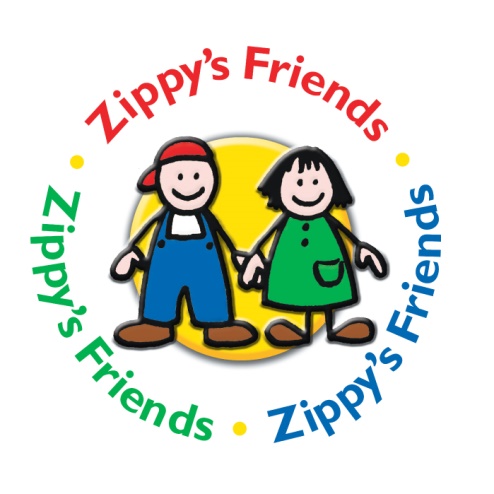 «Друзья Зиппи»Наш детский сад реализует  международную программу «Друзья Зиппи»
       Программа «Друзья Зиппи» реализуется в детских садах и школах
      Карелии в рамках международного проекта «Поддержка становления
      системы ранней профилактики для детей Северо - Запада России -
      2012 – 2013» (Россия - Норвегия - Великобритания). Проект реализует
      АНО «Содействие» в партнерстве с Министерством образования РК,
      ГАОУ РК «ИПКРО». Посмотреть информацию о АНО «Содействие»
         и программе «Друзья Зиппи» можно на сайте...В  нашем  детском саду программа «Друзья Зиппи» реализуется в рамках дополнительных платных образовательных услуг, предоставляемых МДОУ «Детский сад № 99».
Программа рассчитана на 24 занятия, 1 занятие в неделю.
Между детским садом и родителями заключается договор, согласие на участие в программе. Документы:Постановление № 5023 от 08.10.2014 "Об утверждении прейскуранта на платные услуги, оказываемые МДОУ "Детский сад № 99" Договор об образовании на обучение по программе "Друзья Зиппи"  Согласие родителей на обучение по программе "Друзья Зиппи"Дополнительная образовательная программа "Друзья Зиппи"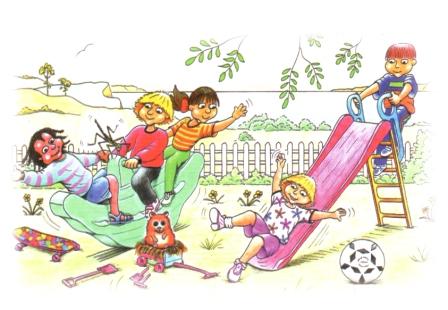 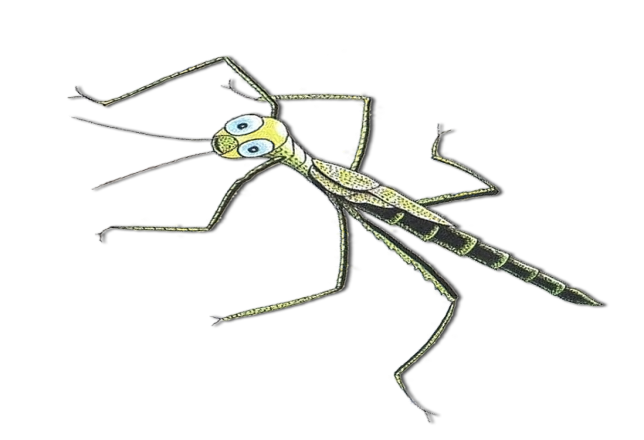 Программа «Друзья Зиппи» разработана для детей 5-7 лет, как программа ранней профилактики.  - Программа учит детей, как справляться с жизненными трудностями. Навыки, полученные  детьми  будут применять даже тогда, когда они  станут взрослыми.- Программа создана для поддержки эмоционального здоровья, благополучия детей. -  Программа одобрена Всемирной организацией здравоохранения. - Программа  развивает социальные навыки детей, уверенность в себе. «Программа не изменит мир, но может способствовать изменению отношений в семье, создать благоприятную среду для ребенка дома и в школе». Благодаря программе «Друзья Зиппи» дети получают более счастливое детство.    Программа «Друзья Зиппи» нацелена на детей старшего дошкольного и младшего школьного возраста – возрастов, сенситивных для становления социально одобряемых моделей поведения. Материал, представляющий особенности какой-либо конкретной культуры сведен к минимуму, в то время как в программе сделан акцент на универсальные проблемы, с которыми сталкиваются дети практически во всем мире.   Программа «Друзья Зиппи» состоит из шести модулей (по 4 занятия в каждом), выстроенных на основе истории о маленьких друзьях и их приключениях. Каждая из глав богато иллюстрирована. На занятиях дети знакомятся с историей о мальчиках и девочках и их друге Зиппи (насекомое палочник), беседуют, рисуют, играют в подвижные и ролевые игры.   Каждое занятие имеет сюжетную линию, используются различные формы работы, так же есть специальная тетрадь к программе. Через групповую и подгрупповую работу дошкольники учатся сотрудничать друг с другом. Составы подгрупп на занятиях меняются. Объединение по случайному принципу способствует тому, что дети взаимодействуют со сверстниками не только на основе дружеских предпочтений. Активные дети учатся признавать мнение товарищей, а робкие и неуверенные дети получают возможность преодолеть свои комплексы и нерешительность. Воспитатель-психолог  осуществляет индивидуальный подход.    Содержание того или иного занятия представлено на информационных стендах, оформляются периодические выставки детских работ в рамках программы, в группе создан уголок « Друзей Зиппи».По окончанию обучения детям вручаются сертификаты и рабочие тетради. Принципы программы Друзья Зиппи
Цели программы "Друзья Зиппи" Занятия ведет педагог подготовительной группы, первой квалификационной категории Егорова  Виктория  Алексеевна , личный сайт педагога : https://egorovaviktoria.jimdo.com/ ,которая  прошла обучение по программе «Друзья Зиппи».Сертификат о прохождении курсов: Егоровой .В.А.  В апреле 2017 года педагог был награжден благодарственным письмом от Администрации Петрозаводского городского округа за эффективную работу в рамках международной программы «Друзья Зиппи», вклад в профилактику эмоционального здоровья детей, создание дружественной к ребёнку образовательной среды.Благодарственное письмо СОВЕТЫ РОДИТЕЛЯМ (Закрепление материала дома):
Упражнения по 1 модулю
Упражнения по 2 модулю
Упражнения по 3 модулю
"Дружба"
"Разрешение конфликтов"
Буллинг
"Изменения и потери"
Фотоальбом по программе «Друзья Зиппи»
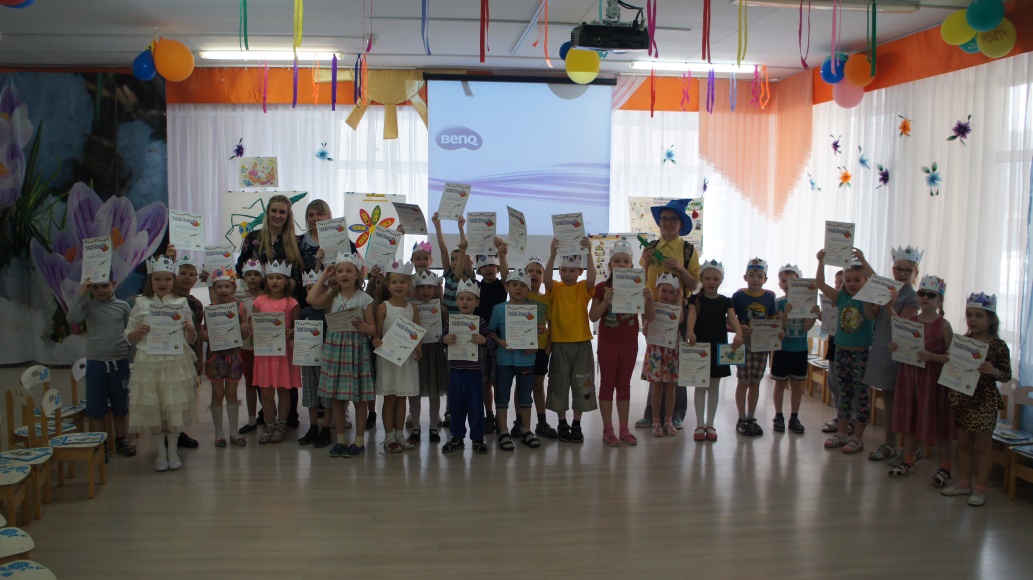      По мнению педагогов и родителей, программа «Друзья Зиппи» помогает и поощряет детей самостоятельно искать ответы. Дети выбирают решения, которые не только помогут им самим, но также позволяют уважать других людей.